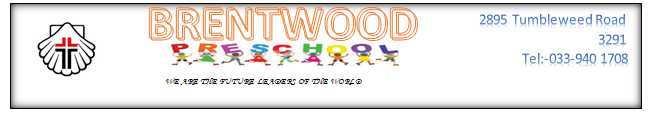 2022 BRENTWOOD PRE-SCHOOL PROGRAM N.B. – All public holidays highlighted in RED, NO SCHOOLINGJanuary 2022January 2022January 202215SaturdayLeadership Meeting17MondaySupport staff and Academic staff report for duty and registration continues18TuesdayAcademic planning meeting19WednesdaySchool opens for childrenFebruary 202202WednesdayWorld Wetlands day19SaturdayA.G.M Brentwood pre-school14MondayValentine’s day & Civvies DayMarch 202202WednesdayAsh Wednesday03ThursdayWorld Wildlife day	21 MondayPublic holiday23WednesdayWorld Meteorological day25FridayClosing day for Term 1April 202205TuesdayOpening day for Term 210SundayPalm Sunday14ThursdayHoly Thursday15FridayGood Friday - (Public holiday)17SundayEaster Sunday18MondayFamily day - (Public holiday)22FridayEarth day27WednesdayFreedom day - (Public holiday)May 202201SundayWorkers day02MondayPublic holiday08SundayMother’s day22SundayInternational Biodiversity day26ThursdayAscension dayJune 202205SundayPentecost/Whit Sunday & World Environment day09ThursdayFather’s day16ThursdayYouth day – (Public holiday)17FridaySpecial school holiday24Friday Closing day for Term 2July 202218MondayNelson Mandela day19TuesdayOpening day for Term 331SundayWorld Ranger dayAugust 202208MondaySpecial school holiday09TuesdayNational Women’s day – (Public holiday)12FridayCivvies day to celebrate Women’s daySeptember 202215ThursdayInternational Coastal Clean-up day16FridayWorld Ozone day22ThursdayWorld Rhino day24SaturdayHeritage day27TuesdayCivvies day to celebrate Heritage day30FridayClosing day for Term 3October 202203MondayWorld Habitat day11TuesdayOpening day for Term 4November 202221MondayWorld Fisheries day26SaturdayGraduation day for grade Rs30WednesdayClass parties for Grade RR & RRRDecember 202202FridayDurban Trip – (Beach)14WednesdayClosing day for Term 4 (2022)16FridayDay of Reconciliation 